Publicado en Madrid el 30/09/2020 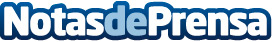 Aumenta la demanda de servicios de diseño web y marketing online, por WebosconjamonConseguir una web única que ayude a empresas, pymes y autónomos a difundir su marca y atraer clientes no es tarea fácil, de ahí de que en la actualidad se haya experimentado un notable incremento en la demanda de servicios de diseño web y marketing online. Webosconjamon, agencia creativa de marketing digital, desvela las claves de este fenómenoDatos de contacto:Webosconjamonhttps://webosconjamon.com609403789Nota de prensa publicada en: https://www.notasdeprensa.es/aumenta-la-demanda-de-servicios-de-diseno-web Categorias: Nacional Marketing Programación Emprendedores E-Commerce Software Consumo http://www.notasdeprensa.es